
Mobility Application Form 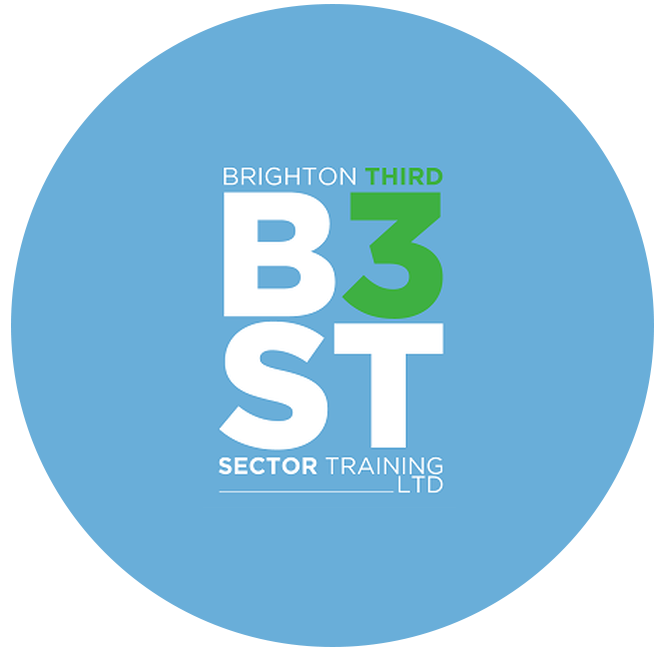 Personal InformationPersonal InformationPersonal InformationPersonal InformationPersonal InformationPersonal InformationFull Name:Email:Mobile Number:Skype*:Nationality**:Country of Residence***:Where did you hear about us?Where did you hear about us?Where did you hear about us?You are applying to Brighton Third Sector Training’s (B3st) Level 3 vocational course in Community Development or Teaching English to Speakers of Other Languages (ELTAB) and the associated work placement programme in Spain. Please state the specific work placements (job descriptions) that you are interested in. If more than one, please place in order of preference:You are applying to Brighton Third Sector Training’s (B3st) Level 3 vocational course in Community Development or Teaching English to Speakers of Other Languages (ELTAB) and the associated work placement programme in Spain. Please state the specific work placements (job descriptions) that you are interested in. If more than one, please place in order of preference:You are applying to Brighton Third Sector Training’s (B3st) Level 3 vocational course in Community Development or Teaching English to Speakers of Other Languages (ELTAB) and the associated work placement programme in Spain. Please state the specific work placements (job descriptions) that you are interested in. If more than one, please place in order of preference:You are applying to Brighton Third Sector Training’s (B3st) Level 3 vocational course in Community Development or Teaching English to Speakers of Other Languages (ELTAB) and the associated work placement programme in Spain. Please state the specific work placements (job descriptions) that you are interested in. If more than one, please place in order of preference:You are applying to Brighton Third Sector Training’s (B3st) Level 3 vocational course in Community Development or Teaching English to Speakers of Other Languages (ELTAB) and the associated work placement programme in Spain. Please state the specific work placements (job descriptions) that you are interested in. If more than one, please place in order of preference:You are applying to Brighton Third Sector Training’s (B3st) Level 3 vocational course in Community Development or Teaching English to Speakers of Other Languages (ELTAB) and the associated work placement programme in Spain. Please state the specific work placements (job descriptions) that you are interested in. If more than one, please place in order of preference:Delete as appropriateWill you be a student during the proposed internship dates?Will you be a student during the proposed internship dates?Will you be a student during the proposed internship dates?Will you be a student during the proposed internship dates?Will you be a student during the proposed internship dates?Have you undertaken an Erasmus Plus internship before? Have you undertaken an Erasmus Plus internship before? Have you undertaken an Erasmus Plus internship before? Have you undertaken an Erasmus Plus internship before? Have you undertaken an Erasmus Plus internship before? I confirm that I am aged between 18-64 years:I confirm that I am aged between 18-64 years:I confirm that I am aged between 18-64 years:I confirm that I am aged between 18-64 years:I confirm that I am aged between 18-64 years:I confirm that I wish to apply to and will fully participate in and complete to the best of my ability the Vocational Qualification which forms an integral part of this mobility placement:I confirm that I wish to apply to and will fully participate in and complete to the best of my ability the Vocational Qualification which forms an integral part of this mobility placement:I confirm that I wish to apply to and will fully participate in and complete to the best of my ability the Vocational Qualification which forms an integral part of this mobility placement:I confirm that I wish to apply to and will fully participate in and complete to the best of my ability the Vocational Qualification which forms an integral part of this mobility placement:I confirm that I wish to apply to and will fully participate in and complete to the best of my ability the Vocational Qualification which forms an integral part of this mobility placement:I confirm that, if successful, I will be available to fully commit to the internship in Seville from September to December. Exact dates to be confirmed.
The full length of time abroad will be 90 days including the date you fly to your host country.I confirm that, if successful, I will be available to fully commit to the internship in Seville from September to December. Exact dates to be confirmed.
The full length of time abroad will be 90 days including the date you fly to your host country.I confirm that, if successful, I will be available to fully commit to the internship in Seville from September to December. Exact dates to be confirmed.
The full length of time abroad will be 90 days including the date you fly to your host country.I confirm that, if successful, I will be available to fully commit to the internship in Seville from September to December. Exact dates to be confirmed.
The full length of time abroad will be 90 days including the date you fly to your host country.I confirm that, if successful, I will be available to fully commit to the internship in Seville from September to December. Exact dates to be confirmed.
The full length of time abroad will be 90 days including the date you fly to your host country.* Interviews will be conducted via Skype. Phone calls can be arranged if Skype is not an available option. ** We cannot fund placements in your country of origin. You must be resident in the UK at the time of applying and have a UK postal address.  ***Students are not eligible for these internships. This includes individuals looking for experience during summer breaks between study years and those needing to undertake work placements as part of their course.* Interviews will be conducted via Skype. Phone calls can be arranged if Skype is not an available option. ** We cannot fund placements in your country of origin. You must be resident in the UK at the time of applying and have a UK postal address.  ***Students are not eligible for these internships. This includes individuals looking for experience during summer breaks between study years and those needing to undertake work placements as part of their course.* Interviews will be conducted via Skype. Phone calls can be arranged if Skype is not an available option. ** We cannot fund placements in your country of origin. You must be resident in the UK at the time of applying and have a UK postal address.  ***Students are not eligible for these internships. This includes individuals looking for experience during summer breaks between study years and those needing to undertake work placements as part of their course.* Interviews will be conducted via Skype. Phone calls can be arranged if Skype is not an available option. ** We cannot fund placements in your country of origin. You must be resident in the UK at the time of applying and have a UK postal address.  ***Students are not eligible for these internships. This includes individuals looking for experience during summer breaks between study years and those needing to undertake work placements as part of their course.* Interviews will be conducted via Skype. Phone calls can be arranged if Skype is not an available option. ** We cannot fund placements in your country of origin. You must be resident in the UK at the time of applying and have a UK postal address.  ***Students are not eligible for these internships. This includes individuals looking for experience during summer breaks between study years and those needing to undertake work placements as part of their course.* Interviews will be conducted via Skype. Phone calls can be arranged if Skype is not an available option. ** We cannot fund placements in your country of origin. You must be resident in the UK at the time of applying and have a UK postal address.  ***Students are not eligible for these internships. This includes individuals looking for experience during summer breaks between study years and those needing to undertake work placements as part of their course.Language AbilitiesLanguage AbilitiesLanguage AbilitiesPlease indicate (using one of the six options below (A1 – C2) the ability to which you speak, listen and read the language of the country in which your desired placement (job description) is based. For example, if the job description you are interested in is in Spain then the table below must refer to your Spanish language level only.
N.B. Some roles do not require you to speak the native language. Please indicate (using one of the six options below (A1 – C2) the ability to which you speak, listen and read the language of the country in which your desired placement (job description) is based. For example, if the job description you are interested in is in Spain then the table below must refer to your Spanish language level only.
N.B. Some roles do not require you to speak the native language. Please indicate (using one of the six options below (A1 – C2) the ability to which you speak, listen and read the language of the country in which your desired placement (job description) is based. For example, if the job description you are interested in is in Spain then the table below must refer to your Spanish language level only.
N.B. Some roles do not require you to speak the native language. SpeakingListeningReadingIf you speak any other languages please state them here:If you speak any other languages please state them here:Hindi and Punjabi.Personal StatementPlease consider the job description relevant to this role and demonstrate, in not more than 1,500 words, that you meet the criteria described. This should include evidence of your technical knowledge, capabilities/skills and experience and any other information that you consider to be relevant to support your application.